АДМИНИСТРАЦИИ МУНИЦИПАЛЬНОГО ОБРАЗОВАНИЯ БУРУНЧИНСКОГО СЕЛЬСОВЕТА САРАКТАШСКОГО РАЙОНА ОРЕНБУРГСКОЙ ОБЛАСТИР А С П О Р Я Ж Е Н И Е_________________________________________________________________________________________________________27.07.2018	                        с. Бурунча                                 № 6-рОб утверждении  дорожной карты по исполнению поручений Президента Российской Федерации об обеспечении опубликования и актуализации на официальном сайте Администрации МО Бурунчинский сельсовет Саракташского района Оренбургской области информации о муниципальном имуществе          В соответствии с подпунктом «г» пункта 2 перечня поручений Президента Российской Федерации от 15.05.2018 года №  Пр- 817ГС:   Утвердить дорожную карту  по исполнению  поручения Президента Российской Федерации об обеспечении  опубликования и актуализации на официальном сайте муниципального образования Бурунчинский сельсовет Саракташского района Оренбургской области в информационно - телекоммуникационной сети «Интернет» информации об объектах, находящихся в собственности муниципального образования Бурунчинский сельсовет Саракташского района Оренбургской области (прилагается). Контроль  за исполнением настоящего распоряжения оставляю за собой.Настоящее распоряжение вступает в силу после его подписания. Глава сельсовета:                                                                  А.В. МорсковРазослано: орготдел, прокуратура, КМУИ, в  дело.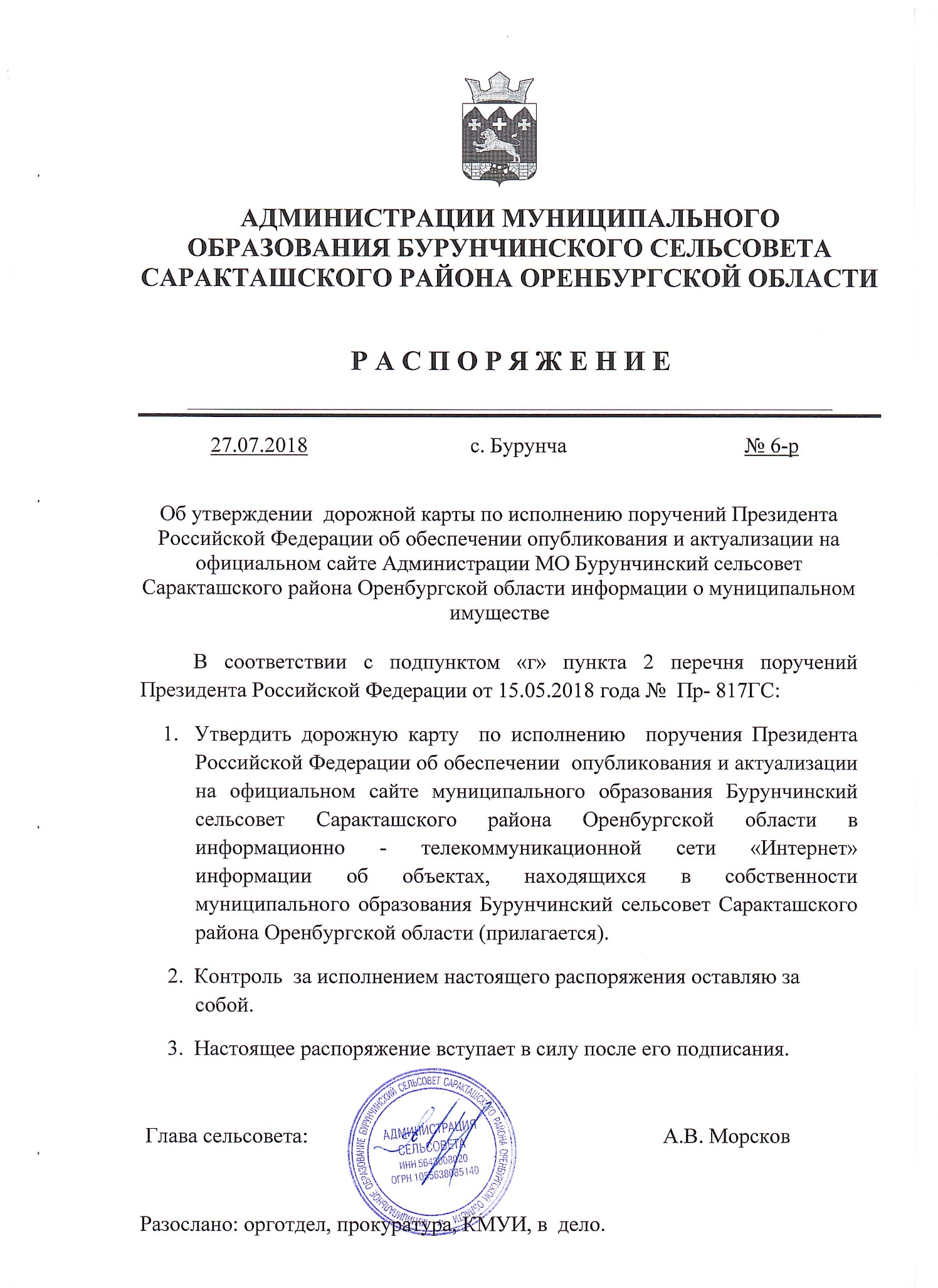 Приложениек распоряжению администрации Бурунчинского сельсоветаот « 27» июля 2018 года  №  6-р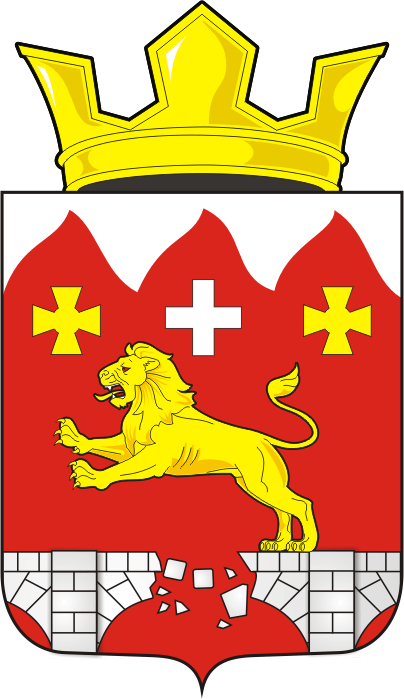 ДОРОЖНАЯ КАРТАпо исполнению  поручения Президента Российской Федерации об обеспечении  опубликования и актуализации на официальном сайте муниципального образования Саракташский район Оренбургской области в информационно- телекоммуникационной сети «Интернет» информации об объектах, находящихся в собственности муниципального образования Саракташский район Оренбургской областиДОРОЖНАЯ КАРТАпо исполнению  поручения Президента Российской Федерации об обеспечении  опубликования и актуализации на официальном сайте муниципального образования Саракташский район Оренбургской области в информационно- телекоммуникационной сети «Интернет» информации об объектах, находящихся в собственности муниципального образования Саракташский район Оренбургской области№ п/пМероприятиеОтветственные исполнителиСрок исполнения1Подготовка в установленном порядке проекта нормативного правового акта администрации  Бурунчинского сельсовета Саракташского района об отнесении сведений  реестра муниципального имущества Бурунчинского сельсовета Саракташского района Оренбургской области  в части объектов недвижимости, в том числе земельных участков, к общедоступной информации, размещаемой в сети «Интернет», с указанием объёмов и периодичности размещенияГлава сельсоветаДо 15.08.2018 года4Наполнение базы данных реестра муниципального имущества Бурунчинского сельсовета Саракташского района Оренбургской области сведениями о действующих ограничениях и обременениях объектов недвижимого имущества, в том числе земельных участковСпециалист 1 категории МО Бурунчинский сельсовет(Н.Г. Десятова)До 01.09.2018 года 5Создание на официальном сайте администрации Бурунчинского сельсовета Саракташского района Оренбургской области отсылочного баннера и раздела для размещения файла выгрузки «Информация об объектах недвижимого имущества, находящегося в муниципальной собственности Бурунчинского сельсовета Саракташского района Оренбургской области», согласно установленным объёму и периодичностисистемный администратор администрации Саракташского района (Рябинина Н.)До 01.09.2018 года6Выгрузка из реестра муниципального имущества сведений об объектах недвижимого имущества, находящихся в муниципальной собственности Бурунчинского сельсовета Саракташского района Оренбургской области, в установленном объёмеСпециалист 1 категории МО Бурунчинский сельсовет(Н.Г. Десятова)До 05.09.2018 года7Опубликование на официальном сайте администрации Бурунчинского сельсовета Саракташского района Оренбургской области в созданном разделе файла выгрузки «Информация об объектах недвижимого имущества, находящегося в муниципальной собственности Бурунчинского сельсовета Саракташского района Оренбургской области»системный администратор администрации Саракташского района (Рябинина Н.)До 05.09.2018 года